Prioritisation of Projects with ICT InvolvementOxford, 31st July 2023Rocco Labellarte, Chief Technology and Information Officer (CTIO)Executive SummaryThis document provides the Corporate Management Team and Audit Committee with a high-level update on the progress of reviewing the 120+ projects involving ICT across the Council and its companies. The purpose of the review is to get agreement from Service Areas on the following:the relative priority of projects by individual Service Area (high, medium, or low).the timeline for each project, adjusting where possible to manage capacity and highlighting when and where demand exceeds resource capacity.the governance by which projects are accepted and prioritised on the work plan.The projects have been compiled into a database which shows the relative priorities (see Appendix 1) and draft timelines for delivery (see Appendix 2), to be confirmed with Service Areas. The projects with an impact or involvement of ODS are shown in Appendix 3. For the avoidance of doubt, the criteria for differentiation small pieces of work from projects are listed in Appendix 6.The recommendations for consideration and agreeing or noting by CMT are the following:All new proposals with a clearly defined scope must first go through the Organisational Change Board (OCB) using the existing Front Door of Change process.Before being presented to OCB, the proposal must be reviewed by ICT, including the proposed prioritisation against the work plan.The chair of the OCB has delegated authority from CMT to make the final decision on whether to proceed with the proposal, the relative priority, and the timeline for delivery.Where demand exceeds organisational capacity, a decision must be taken by OCB whether to delay one or more proposals or require further capital investment to provide additional resources for the duration of the project.Proposals cannot proceed to the procurement or delivery stages without agreed-upon means of funding the project and ongoing operational licensing and support, to be noted on the prioritised project work plan.Background and ContextIn June 2023, the Chief Technology and Information Officer (CTIO) met with colleagues from OCC, ODS, and OX Place (listed below) to produce a unified list of ICT-related projects. For each Service Area, relative priorities (High, Medium, Low) were assigned to each project.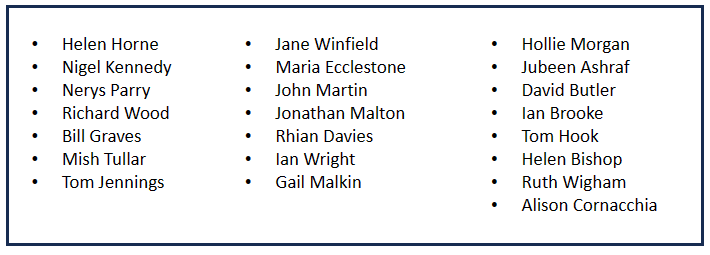 Table 1 – OCC, ODS, and OX Place colleagues engaged in the prioritisation process.The information was gathered and organised into a database, including details of preferred timelines, statuses, and relative priorities. The database includes 120+ projects. The distribution by Service Area spread is listed below: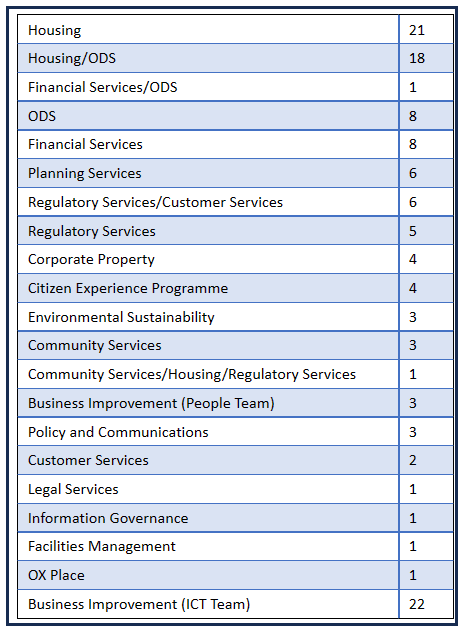 Table 2 – Summary of the projects identified in each Service AreaChallenges to Successful DeliveryThe projects have been arranged in priority order, quarter by quarter (see Appendix 1). All projects are deemed deliverable from an ICT perspective, with the caveats noted below. Projects added will require amending the timeline to avoid delays to already planned projects. In addition to the need to establish a Front Door of Change prioritisation process, the following caveats to the timely delivery of the projects on the work plan have also been identified:Individuals who possess unique skills within the Council. Increasing resources could be considered on a permanent (revenue) or time-limited (capital) basis. The same resources across Service Areas are often called upon to deliver projects.As an alternative to additional funding, the timelines for project delivery should be reviewed to reduce pressure on staff in certain areas. Examples include the Housing/QL program comprising 40+ projects, 18 requiring Network and Telecommunications skills, and 60+ online forms needing development.The timely progression of non-ICT stages, such as requirements gathering and procurement, is important. Delays in these stages reduce the time available to carry out the work, posing challenges to timely delivery.Addressing projects that sidestep the Front Door of Change is crucial to ensure alignment with the overall project prioritisation process. For example, until recently, ODS did not subscribe to the Front Door of Change. That is changing as a result of the work carried out in recent weeks.Over 120 projects with ICT involvement are scheduled for delivery in the financial year and beyond, many without a clear funding stream. Expectations on the capacity of the organisation to manage change need to be set.RecommendationsTo support the effective implementation of the prioritisation process, we ask CMT to support the following recommendation:All projects should adhere to the governance outlined below. No project should be permitted to advance without complying with the following guidelines.Front Door of Change: Projects should adhere to the existing process, initially requiring them to be presented to the Organisational Change Board (OCB). Collaborative Prioritisation: Before the OCB presentation, the Service Area responsible for the project should work closely with the ICT department to prioritise the project with all other projects.OCB Review: The OCB should review and either approve or modify the project's prioritisation and timeline for delivery, with the delegated authority granted by CMT to the chair of the OCB to make the final decision on these specific matters.Resource Allocation: If necessary, other projects should be pushed back to ensure there is sufficient organisational capacity to deliver the new project.Scope Management: Projects must have a well-defined scope, and any changes to the scope before, during, or after project delivery should be approved through the OCB.Capital and Revenue Funding: Projects should only proceed once the capital and revenue funding has been agreed upon.Next StepsEstablishing corporate prioritisation is key to effectively delivering the many projects involving ICT. Our proposed solutions are designed to streamline the process, foster better collaboration between Service Areas and the ICT department, and ensure optimal allocation of resources. Implementing these guidelines will improve project outcomes and enhance delivery timelines.The next steps entail sharing and reviewing the prioritised list with the Heads of Service to reach a consensus on the overall forward plan. This is underway at the time of preparing this report and should be completed by the end of August 2023.Subsequently, no projects will be permitted to proceed without following the process through the Organisational Change Board.ICT will regularly monitor project prioritisation to identify areas for further improvement.By adopting these measures, the Council will improve its project delivery capabilities and optimise resource utilisation, ultimately contributing to successfully delivering the most important projects.Appendix 1 – Prioritised Projects by Starting Quarter (Page 1)Appendix 1 – Prioritised Projects by Starting Quarter (Page 2)Appendix 1 – Prioritised Projects by Starting Quarter (Page 3)Appendix 1 – Prioritised Projects by Starting Quarter (Page 4)Appendix 1 – Prioritised Projects by Starting Quarter (Page 5)Appendix 1 – Prioritised Projects by Starting Quarter (Page 6)Appendix 1 – Prioritised Projects by Starting Quarter (Page 7)Appendix 1 – Prioritised Projects by Starting Quarter (Page 8)Appendix 2 – Projects by ICT Team and Priority (HML): Case/Document Management, Web and Online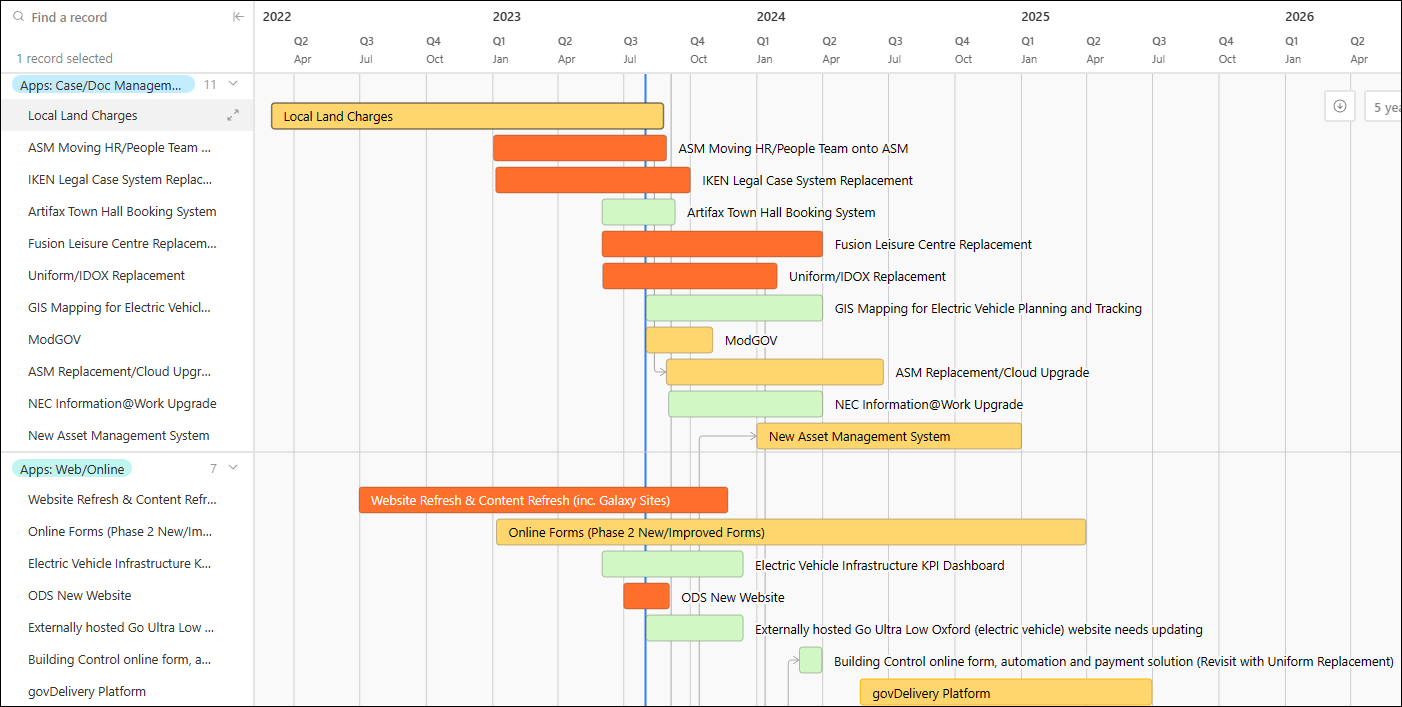 Appendix 2 – Projects by ICT Team and Priority (HML): Network and Comms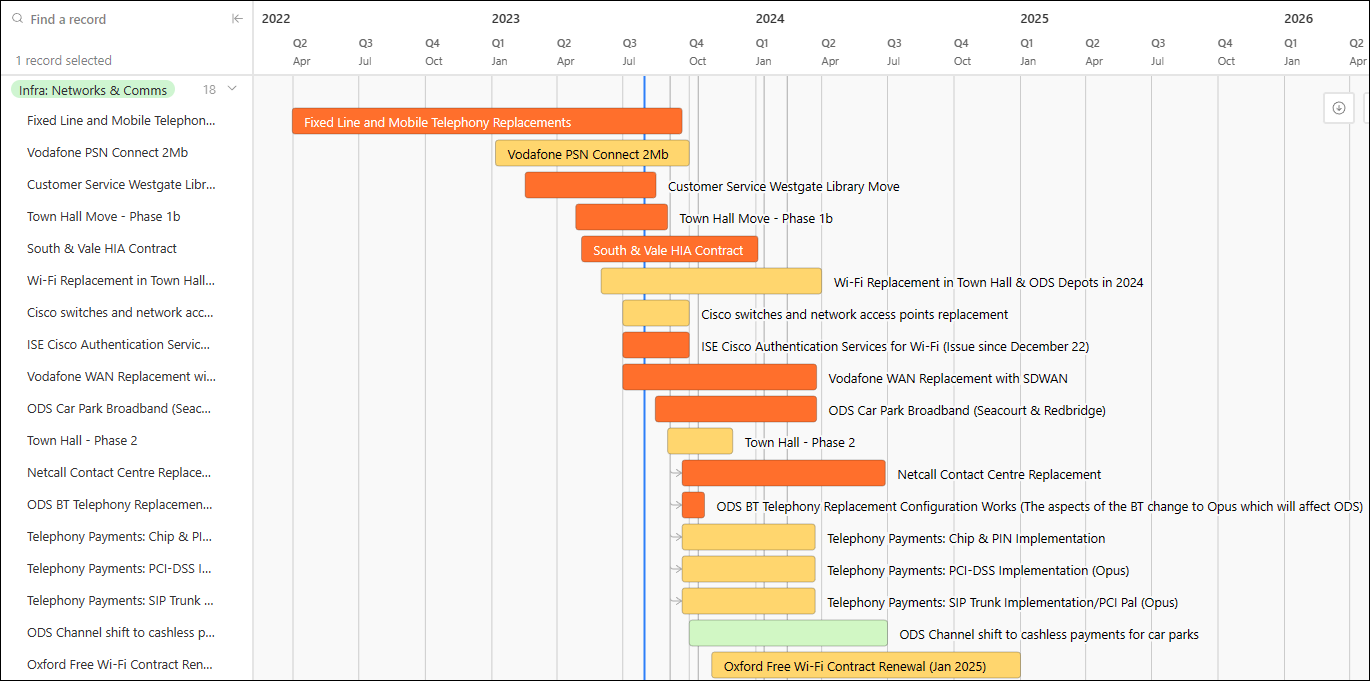 Appendix 2 – Projects by ICT Team and Priority (HML): Infrastructure, Security, Business Systems, Client Devices, Automation and Data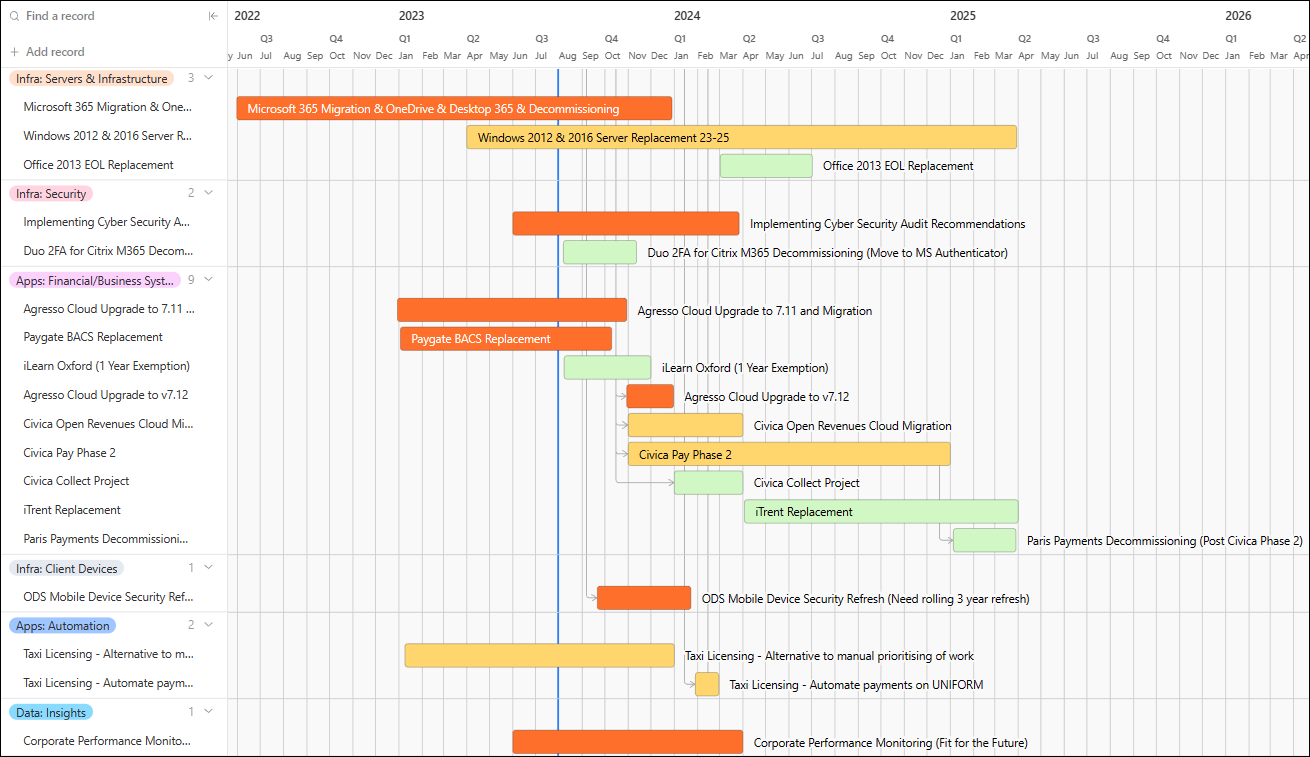 Appendix 3 – Projects with an impact on ODS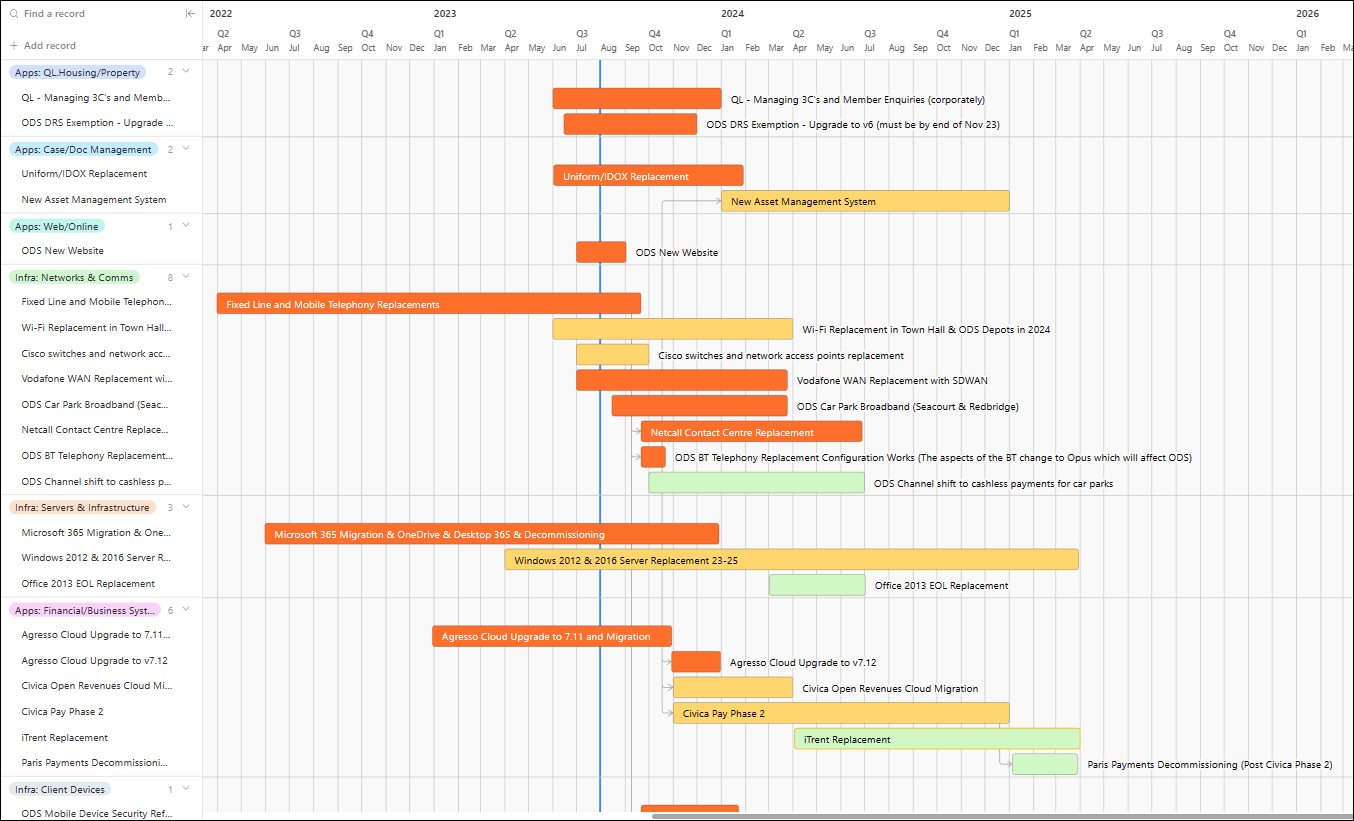 Appendix 4 – Projects with no start date identified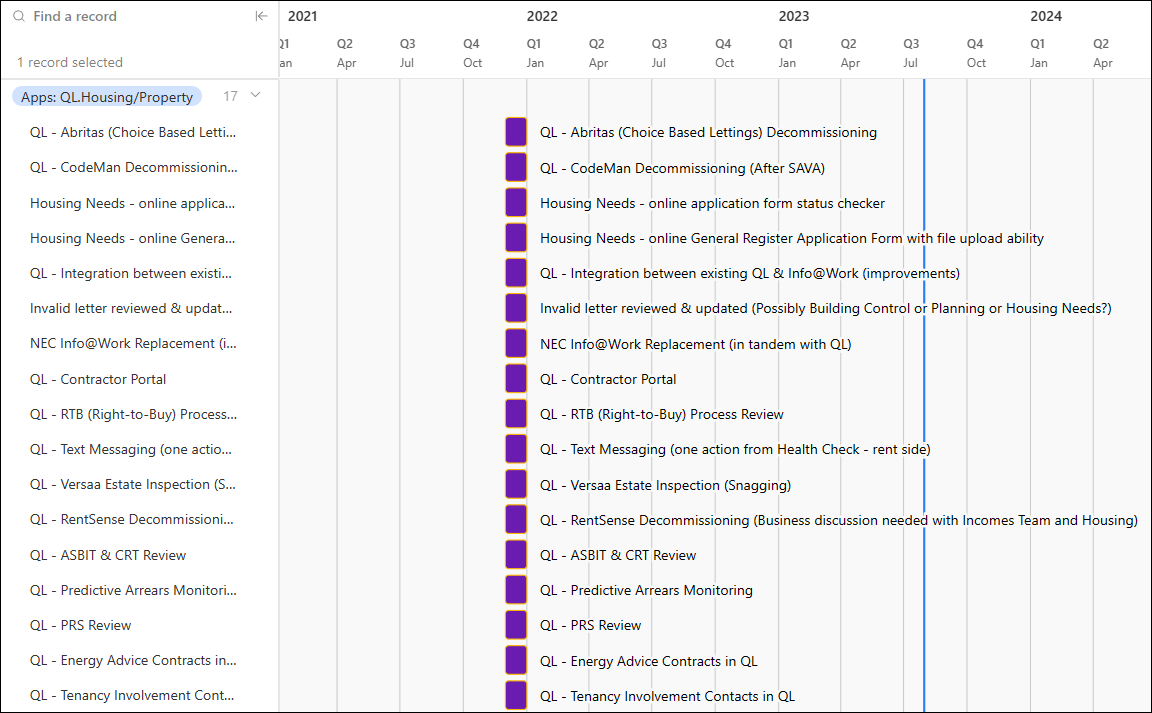 Appendix 4 – Projects with no start date (Page 2)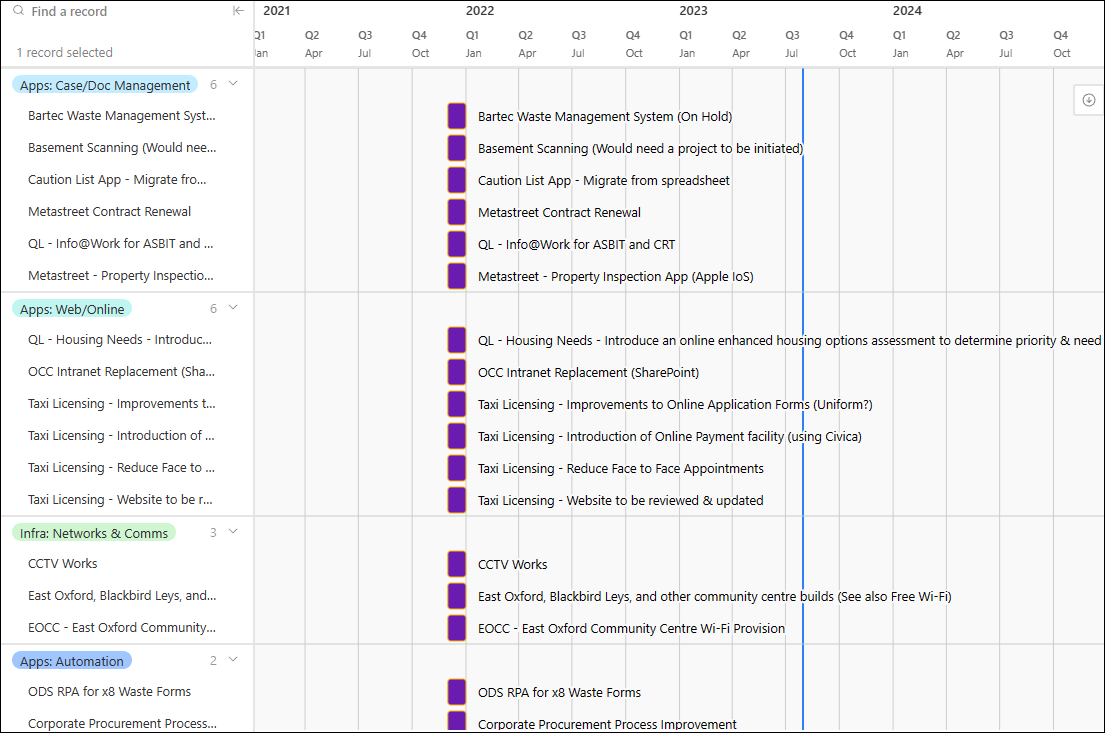 Appendix 5 Projects with funding not identified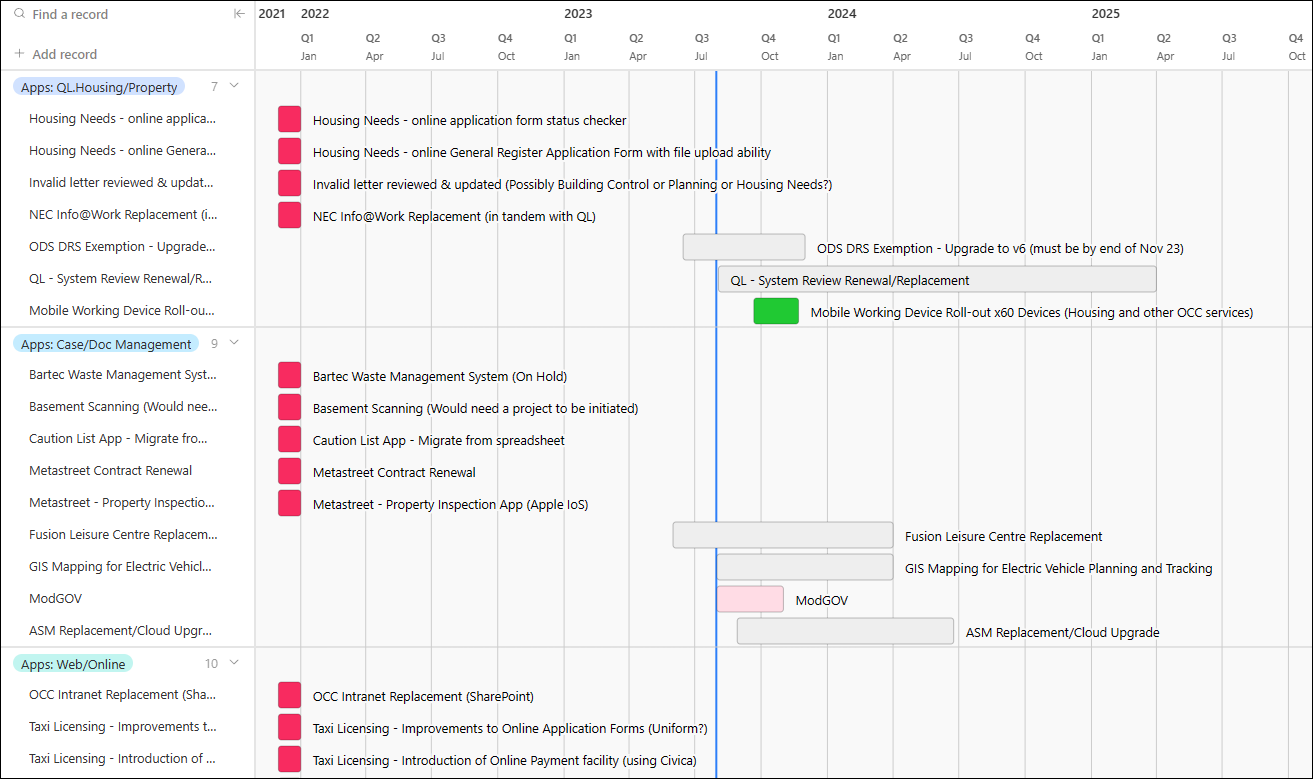 Appendix 5 – Projects with funding not identified (Page 2)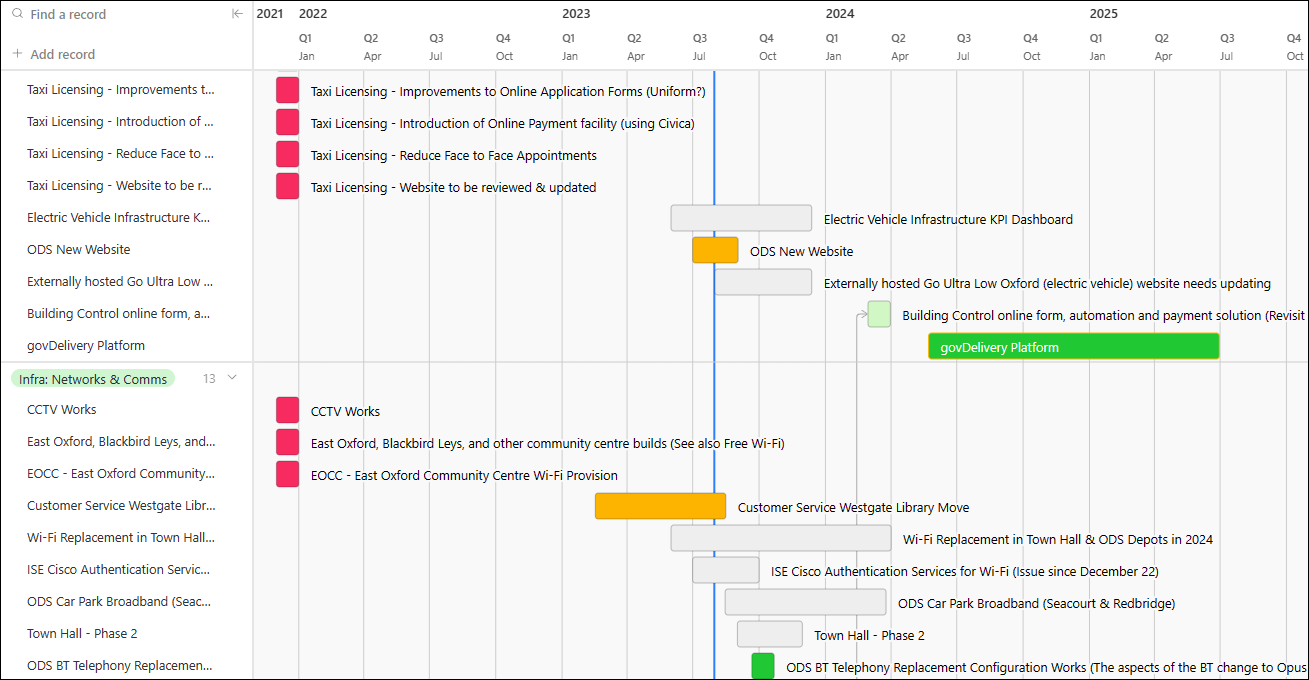 Appendix 5 – Projects with funding not identified (Page 3)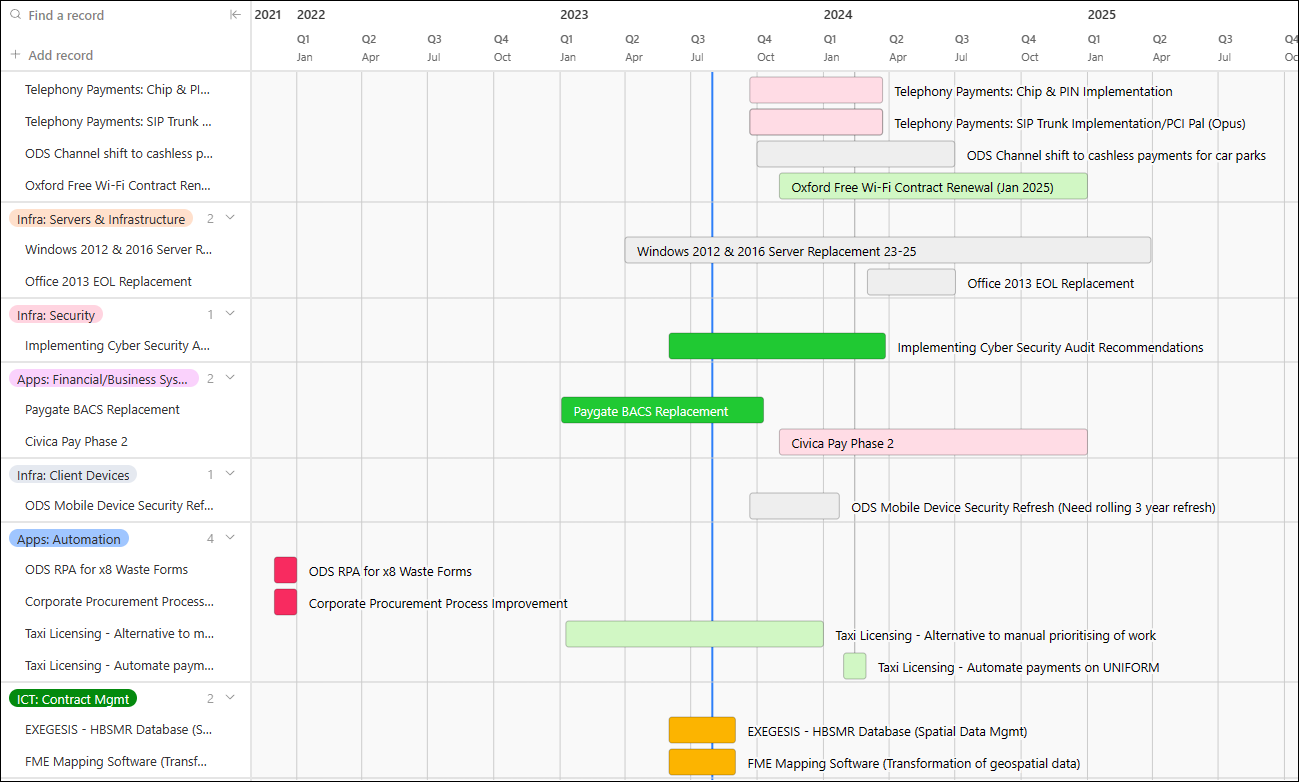 Appendix 6 – Criteria for differentiation small pieces of work from projectsFrom the perspective of ICT, the most common way of defining the difference between a small piece of work and a larger, more time-consuming task or project is based on the concept of effort, complexity, and resources required to complete the request. Small pieces of work would usually be submitted as a Service Request through ASM (vFire), with larger tasks going through the Front Door of Change. While there is no strict definition that universally applies, some common differentiators include:1. Scope and Scale: A small piece of work typically has a well-defined and limited scope, while a larger task or project involves more extensive requirements and broader scope, potentially spanning multiple systems or departments.2. Timeframe: Small tasks can usually be completed in a short timeframe, often measured in hours or a few days. In contrast, larger tasks or projects require weeks, months, or even longer to complete.3. Resources Required: Smaller tasks often require fewer resources in terms of personnel, equipment, and budget, while larger projects necessitate significant resource allocation.4. Complexity: Larger projects are generally more complex, involving multiple interrelated components, dependencies, and potential risks. Smaller tasks tend to be simpler and more straightforward.5. Impact: The impact of a change request can also be a factor in determining its size. Larger projects often have a more significant impact on the Council's operations or infrastructure compared to smaller changes.6. Degree of Planning and Coordination: Larger tasks or projects typically require more extensive planning, coordination, and collaboration among different teams or stakeholders.7. Customisation vs. Standardisation: Smaller tasks may involve simple configurations or changes within existing systems or processes, while larger projects might involve custom development or substantial system redesigns.8. Approval Process: The Council has different approval and review processes for small ICT changes (ASM/vFire) and large projects (Front Door of Change), with the latter requiring more thorough evaluations.RefProject IDProject StageBusiness Owner(s)StatusPriorityStarts in QuarterDue Date1Fixed Line and Mobile Telephony Replacements10 Project DeliveryICTIn Delivery01 - HighQ2-2230/07/20232Microsoft 365 Migration & OneDrive & Desktop 36510 Project DeliveryICTIn Delivery01 - HighQ2-2228/12/20233Local Land Charges10 Project DeliveryPlanningIn Delivery02 - MedQ2-2224/08/20234Data Centre Savings Initiatives10 Project DeliveryICTIn Progress03 - LowQ2-2231/03/20245Uniform/IDOX Replacement06 ProcurementPlanningIn Progress01 - HighQ1-2328/01/20246QL - OCC Versaa Forms Pilot10 Project DeliveryHousing,ODSIn Delivery01 - HighQ1-2331/10/20237Customer Service Westgate Library Move10 Project DeliveryCustomer Service CentreIn Progress01 - HighQ1-2315/08/20238Vodafone WAN Replacement with SDWAN00 Contract ExpiringICTIn Progress01 - HighQ1-2330/09/20239Paygate BACS Replacement09 Project PlanningFinancial ServicesIn Progress01 - HighQ1-2309/10/202310ASM Moving HR/People Team onto ASM10 Project DeliveryPeopleIn Delivery01 - HighQ1-2328/08/202311Agresso Cloud Upgrade to 7.11 and Migration10 Project DeliveryFinancial ServicesIn Delivery01 - HighQ1-2331/10/202312Online Forms (Phase 2 New/Improved Forms)00 Saving OpportunityCitizen ExperienceIn Progress02 - MedQ1-2331/03/202413SCC Contract Renewal00 Contract ExpiringICTNot started02 - MedQ1-2331/03/202414Taxi Licensing - Alternative to manual prioritising of work03 Full Business CaseRegulatory Services,CSCNot started02 - MedQ1-2331/12/202315Social Value Exchange - Match My Project90 Closed/CompletedRegenerationIn Delivery02 - MedQ1-2317/07/202316QL - Versaa Customer Portal: Rents & Repairs11 UAT/TrainingHousing,ODSIn Delivery03 - LowQ1-2331/08/2023RefProject IDProject StageBusiness Owner(s)StatusPriorityStarts in QuarterDue Date17Netcall Contact Centre Replacement06 ProcurementCustomer Service CentreIn Progress01 - HighQ2-2319/05/202418Mobile Working Device Roll-out x60 Devices10 Project DeliveryHousingIn Delivery01 - HighQ2-2301/10/202319ODS BT Telephony Replacement Configuration Works 10 Project DeliveryODSNot started01 - HighQ2-2331/08/202320ODS Mobile Device Security Refresh (3 year refresh)00 Upgrade RequiredODSNot started01 - HighQ2-2301/12/202321ODS Car Park Broadband (Seacourt & Redbridge)00 New projectODSNot started01 - HighQ2-2331/12/202322Corporate Performance Monitoring (Fit for the Future)03 Full Business CaseCitizen ExperienceIn Progress01 - HighQ2-2331/03/202423Fusion Leisure Centre Replacement00 New projectCommunity ServicesIn Progress01 - HighQ2-2331/03/202424Implementing Cyber Security Audit Recommendations10 Project DeliveryICTIn Progress01 - HighQ2-2330/09/202325QL - Managing 3C's and Member Enquiries01 Base Req GatheringCitizen Experience,Housing,ODSIn Progress01 - HighQ2-2331/12/202326South & Vale HIA Contract10 Project DeliveryRegulatory ServicesIn Delivery01 - HighQ2-2303/01/202427QL - Data Loader for Property Components11 UAT/TrainingHousingIn Delivery01 - HighQ2-2331/08/202328QL - Ex Versaa Customer Portal: CBL and MRI00 New projectHousing,ODSIn Delivery01 - HighQ2-2328/02/202429QL - Upgrade v4.13.410 Project DeliveryHousing,ODSIn Delivery01 - HighQ2-2331/07/202330QL - Data Loader for New Properties11 UAT/TrainingHousingNot started01 - HighQ2-2331/08/202331Town Hall Move - Phase 1b10 Project DeliveryCorporate PropertyIn Delivery01 - HighQ2-2301/08/202332QL - Managing 3C's in QL (Housing)01 Base Req GatheringHousingIn Delivery01 - HighQ2-2331/03/2024RefProject IDProject StageBusiness Owner(s)StatusPriorityStarts in QuarterDue Date33QL - Ex-Versaa Customer Portal: Online Applications96 Wait for Other ProjectHousing,ODSIn Delivery01 - HighQ2-2331/12/202334QL - Property Services Implementation (HRA & GF)04 Approved/FundedHousingIn Delivery01 - HighQ2-2331/12/202335QL - Versaa Asset Management and Mobile Stock Condition08 Post ContractHousing,ODSIn Delivery01 - HighQ2-2331/12/202336IKEN Legal Case System Replacement06 ProcurementLegal ServicesIn Progress01 - HighQ2-2330/09/202337DRS Exemption - Upgrade to v6 (must be by end of Nov 23)00 Contract ExpiringODSSeeking Exemption/Extension01 - HighQ2-2330/11/202338Website Refresh & Content Refresh (inc. Galaxy Sites)10 Project DeliveryPolicy & Comms.In Delivery01 - HighQ2-2330/09/202339govDelivery Platform10 Project DeliveryPolicy & Comms.Not started02 - MedQ2-2329/06/202540Oxford Free Wi-Fi Contract Renewal (Jan 2025)01 Base Req GatheringCommunity ServicesIn Progress02 - MedQ2-2331/12/202441Telephony Payments: Chip & PIN Implementation96 Wait for Other ProjectFinancial Services,ODSNot started02 - MedQ2-2331/01/202442Telephony Payments: PCI-DSS Implementation (Opus)10 Project DeliveryFinancial ServicesNot started02 - MedQ2-2331/01/202443Cisco switches and network access points replacement00 Upgrade RequiredICTIn Progress02 - MedQ2-2330/09/202344CAE Cisco Maintenance Support00 Contract ExpiringICTNot started02 - MedQ2-2328/09/202345Town Hall - Phase 200 New projectCorporate PropertyNot started02 - MedQ2-2305/09/202346QL - Health Checks/Data Cleansing (Tenancy Mgmt. + Rents)01 Base Req GatheringHousing,ODSIn Delivery02 - MedQ2-2331/07/202347QL - Property Services (General Fund) Implementation10 Project DeliveryCorporate PropertyIn Delivery02 - MedQ2-2331/12/202348Windows 2012 & 2016 Server Replacement (3 years)00 Upgrade RequiredICTIn Progress02 - MedQ2-2329/03/2025RefProject IDProject StageBusiness Owner(s)StatusPriorityStarts in QuarterDue Date49Vodafone PSN Connect 2Mb00 Contract ExpiringICTIn Progress02 - MedQ2-2330/09/202350ODS Workbooks CRM Implementation90 Closed/CompletedODSNot started02 - MedQ2-2303/03/202451Office 2013 EOL Replacement00 Upgrade RequiredICTNot started03 - LowQ2-2301/07/202452Externally hosted Go Ultra Low Oxford (electric vehicle)00 New projectEnvironmental SustainabilityNot started03 - LowQ2-2312/12/202353GIS Mapping for Electric Vehicle Planning and Tracking00 New projectEnvironmental SustainabilityNot started03 - LowQ2-2331/03/202454Segwarp LA Security Membership00 Contract ExpiringICTNot started03 - LowQ2-2330/09/202355Sharefile - Citrix00 Contract ExpiringICTNot started03 - LowQ2-2330/09/202356Zoom Scale-Back 00 Saving OpportunityICTNot started03 - LowQ2-2331/12/202357Artifax Town Hall Booking System00 Contract ExpiringFacilitiesIn Progress03 - LowQ2-2309/09/202358EXEGESIS - HBSMR Database (Spatial Data Mgmt)00 Contract ExpiringPlanningNot started03 - LowQ2-2331/08/202359FME Mapping Software (Transformation of geospatial data)00 Contract ExpiringPlanningNot started03 - LowQ2-2331/08/202360Electric Vehicle Infrastructure KPI Dashboard00 New projectEnvironmental SustainabilityNot started03 - LowQ2-2312/12/202361QL - Health Checks/Data Cleansing (Property Services)04 Approved/FundedHousing,ODSIn Delivery03 - LowQ2-2331/07/202362QL -  AutoAssessor/Crohm Decommissioning00 New projectHousing,ODSNot started03 - LowQ2-2431/07/202463ODS New Website00 New projectODSNot started03 - LowQ2-2430/06/2024RefProject IDProject StageBusiness Owner(s)StatusPriorityStarts in QuarterDue Date64ISE Cisco Authentication Services for Wi-Fi00 Upgrade RequiredICTNot started01 - HighQ3-2330/09/202365QL - Versaa Forms: Productised Tenancy Management Services08 Post ContractHousingNot started01 - HighQ3-2330/11/202366QL - Versaa Forms: Productised Versaa Tenancy Sign-up08 Post ContractHousing,ODSNot started01 - HighQ3-2331/10/202367ASM Replacement/Cloud Upgrade00 Contract ExpiringICTNot started02 - MedQ3-2323/06/202468ModGOV00 Upgrade Required,92 Check StatusGovernance and Member ServicesNot started02 - MedQ3-2331/10/202369QL - Versaa Productised Self Service Portal App96 Wait for Other ProjectHousing,ODSNot started02 - MedQ3-2331/12/202370Telephony Payments: SIP Trunk Implementation/PCI Pal)96 Wait for Other ProjectFinancial ServicesNot started02 - MedQ3-2331/01/202471iLearn Oxford00 Contract ExpiringPeopleNot started03 - LowQ3-2330/11/202372Duo 2FA for Citrix M365 Decommissioning00 Saving OpportunityICTNot started03 - LowQ3-2311/11/202373Ridgeon Network Secure FTP Hosting00 Contract ExpiringICTNot started03 - LowQ3-2310/11/202374Intranet UTM SW FullGuard00 Contract ExpiringICTNot started03 - LowQ3-2330/09/202375Sophos Sandstorm and InterceptX00 Contract ExpiringICTNot started03 - LowQ3-2330/09/202376UiPath Cloud Software00 Contract ExpiringICTNot started03 - LowQ3-2330/09/202377ODS Channel shift to cashless payments for car parks00 New projectODSNot started03 - LowQ3-2430/06/2024RefProject IDProject StageBusiness Owner(s)StatusPriorityStarts in QuarterDue Date78Civica Open Revenues Cloud Migration09 Project PlanningFinancial ServicesNot started02 - MedQ4-2331/03/202479Wi-Fi Replacement in Town Hall & ODS Depots in 202400 Contract ExpiringICTIn Progress02 - MedQ4-2331/03/202480iTrent Replacement03 Full Business CasePeopleNot started03 - LowQ4-2331/03/202581NEC Information@Work Upgrade92 Check Status,10 Project DeliveryHousingNot started03 - LowQ4-2331/03/202482New Asset Management System03 Full Business CaseCorporate PropertyNot started02 - MedQ1-2431/12/202483QL - Implement Sava Intelligent Energy96 Wait for Other ProjectHousingNot started02 - MedQ1-2431/07/202484Civica Pay Phase 296 Wait for Other ProjectFinancial ServicesNot started02 - MedQ1-2431/12/202485Paris Payments Decommissioning (Post Civica Phase 2)96 Wait for Other ProjectFinancial ServicesNot started03 - LowQ1-2428/03/202586Civica Collect Project96 Wait for Other ProjectFinancial ServicesNot started03 - LowQ1-2431/03/202487Metastreet - Property Inspection App (Apple IoS)00 New projectRegulatory ServicesNot started01 - HighUnknown88Taxi Licensing - Automate payments on UNIFORM03 Full Business CaseRegulatory Services,CSCNot started02 - MedUnknown89Community centre builds00 New projectOX PlaceIn Progress02 - MedUnknown90Corporate Procurement Process Improvement00 New projectProcurement,PlanningNot started02 - MedUnknown91Housing Needs - online application form status checker03 Full Business CaseHousingNot started02 - MedUnknown92Housing Needs - online General Register Application Form03 Full Business CaseHousingNot started02 - MedUnknown93OCC Intranet Replacement (SharePoint)00 New projectPolicy & Comms.Not started02 - MedUnknownRefProject IDProject StageBusiness Owner(s)StatusPriorityStarts in QuarterDue Date94QL - Contractor Portal96 Wait for Other ProjectHousingNot started02 - MedUnknown95QL - Housing Needs - Online enhanced housing assessment03 Full Business CaseHousingNot started02 - MedUnknown96QL - Integration between existing QL & Info@Work00 New projectHousingNot started02 - MedUnknown97QL - RTB (Right-to-Buy) Process Review00 New projectHousingNot started02 - MedUnknown98QL - Text Messaging00 New projectHousingNot started02 - MedUnknown99QL - Versaa Estate Inspection08 Post ContractHousing,ODSNot started02 - MedUnknown100Consultation Portal90 Closed/CompletedLegal ServicesNot started02 - MedUnknown101Metastreet Contract Renewal00 New projectRegulatory ServicesNot started02 - MedUnknown102Metastreet Mobile App (iOS) - Enforcement00 New projectRegulatory ServicesNot started02 - MedUnknown103ODS RPA for x8 Waste Forms97 On HoldODSNot started02 - MedUnknown104Taxi Licensing - Improvements to Online Application Forms03 Full Business CaseRegulatory Services,CSCNot started02 - MedUnknown105Taxi Licensing - Introduction of Online Payment facility03 Full Business CaseRegulatory Services,CSCNot started02 - MedUnknown106Taxi Licensing - Reduce Face to Face Appointments03 Full Business CaseRegulatory Services,CSCNot started02 - MedUnknown107Taxi Licensing - Website to be reviewed & updated03 Full Business CaseRegulatory Services,CSCNot started02 - MedUnknown108Building Control online form, automation and payments03 Full Business CaseRegulatory ServicesNot started03 - LowUnknown109QL  - System Review Renewal/Replacement00 New projectHousing,ODSNot started03 - LowUnknownRefProject IDProject StageBusiness Owner(s)StatusPriorityStarts in QuarterDue Date110Bartec Waste Management System (On Hold)00 Contract ExpiringODSIn Progress03 - LowUnknown111Basement Scanning00 New projectPlanning,CorporateNot started03 - LowUnknown112Caution List App - Migrate from spreadsheet00 New projectCitizen ExperienceNot started03 - LowUnknown113CCTV Works00 Contract ExpiringCorporate (Several Teams)Not started03 - LowUnknown114EOCC - East Oxford Community Centre Wi-Fi Provision00 New projectCommunity ServicesNot started03 - LowUnknown115QL - Abritas (Choice Based Lettings) Decommissioning96 Wait for Other ProjectHousingNot started03 - LowUnknown116QL - ASBIT & CRT Review10 Project DeliveryHousing,ODSNot started03 - LowUnknown117QL - CodeMan Decommissioning96 Wait for Other ProjectHousingNot started03 - LowUnknown118QL - Energy Advice Contracts recorded in QL00 New projectHousing,ODSNot started03 - LowUnknown119QL - Info@Work for ASBIT and CRT00 New projectHousing,ODSNot started03 - LowUnknown120QL - NEC Info@Work Replacement (in tandem with QL)96 Wait for Other ProjectHousingNot started03 - LowUnknown121QL - Predictive Arrears Monitoring00 New projectHousingNot started03 - LowUnknown122QL - PRS Review00 New projectHousing,ODSNot started03 - LowUnknown123QL - RentSense Decommissioning96 Wait for Other ProjectHousingNot started03 - LowUnknown124QL - Tenancy Involvement Contacts recorded in QL00 New projectHousingNot started03 - LowUnknown